Publicado en Ciudad de México el 20/01/2022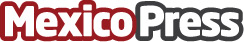 TOTVS y Amazon Web Services trabajan juntos para ofrecer un sistema de gestión en la nubeSmart ERP es una solución única que sirve a los procesos de backoffice y de RRHH, además de las rutinas específicas de las empresas de manufactura y servicios. Todo esto para apoyar la productividad de las Pymes mexicanasDatos de contacto:Laura Huerta5513214398Nota de prensa publicada en: https://www.mexicopress.com.mx/totvs-y-amazon-web-services-trabajan-juntos Categorías: Marketing E-Commerce Software Recursos humanos http://www.mexicopress.com.mx